Press Release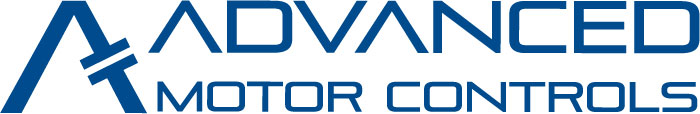 Contact: David MuirPhone: 972-579-14600Fax: 972-499-0627dmuir@advancedmotorcontrols.com2010 Century Center Blvd, Suite OIrving, TX 75062New UL-508A Certified Heat Trace Panelboard Available for Natural Gas, Petroleum, Pipelines and Chemical Process IndustriesIrving, TX, July 12, 2013 – Advanced Motor Controls, a Group CBS company (www.groupcbs.com) that specializes in electrical equipment manufacturing, remanufacturing and life extension services, is proud to announce its new UL-508A certified Heat Trace Panelboards for use in natural gas, petroleum, chemical processing and related pipeline operations. “Advanced Motor Controls is proud to become one of the few UL-Certified U.S. suppliers of heat trace panelboards in support of the U.S. natural gas and domestic energy markets,” said David Muir, Business Manager of Advanced Motor Controls. “With UL-508A certification, our energy customers and their electrical suppliers can be confident that our heat trace panelboards include only UL-listed components and comply with all UL, NEMA and NEC design criteria in addition to the some of the fastest alarm condition response times available today.” Heat Tracing can be used in a variety of industrial applications. Primarily to maintain process temperatures for reservoirs and piping that must store or transport substances that solidify at ambient temperatures. Pipes and reservoirs are wrapped in resistor-style sleeves that prevent the pipes and product from freezing or overheating. Heat Trace Panelboards (HTP) monitor the temperature of the resistive sleeve, and sounds an alarm should temperatures fall outside of normal operational range. Advanced Motor Controls’ Heat Trace Panelboards can be fabricated as floor or wall mounted enclosures. Unlike most heat trace panelboards, Advanced Motor Controls panelboards use a microprocessor-based relay instead of a standard 30mA ground fault circuit breaker, providing better temperature monitoring accuracy and faster response times. Advanced Motor Controls Heat Trance Panelboards are integrated with panelboard distribution center, power distribution block, control power transformer and Bender® microprocessor based ground fault relay. The panel has options for an integrated main circuit breaker, main contactor, alarm relay, alarm horn, door disconnect, hand/off/auto selector switch and push-to-test lights on the panel front.The new heat trace panelboards come in a variety of NEMA Rated enclosure types, including NEMA 1, 12, 3R and 4X. In addition to these stock solutions, Advanced Motor Controls can also build custom panel boards to specific user electrical service requirements.  Advanced Motor Controls Heat Trace Panelboards are available immediately with an average lead-time of less than four weeks for standard panelboard configurations. For more information, contact Advanced Motor Controls at 972-579-1460, or by email at dmuir@advancedmotorcontrols.com, or visit the company’s website at http://advancedmotorcontrols.com/UL508A-industrial-control-panel-builder.htm.About Advanced Motor Controls:Advanced Motor Controls (www.advancedmotorcontrols.com) supplies electrical equipment, upgrade retrofits, and life extension services to commercial and industrial customers from its offices in Irving, TX. In 2012, Advanced Motor Controls joined the Group CBS family, which owns and operates more than 16 electrical equipment manufacturers and service companies across North America.  